Spring 2022 OB/PEDS course informationThose in Wednesday class will start with OB then switch to PEDS at midterm.Those in Thursday class will start with PEDS then switch to OB at midterm.Frontloading:If you are in the Wednesday OB Theory class: Your first day of OB Theory class is Wed. 1/10/24 from 9-10:50 am in #117. Your Frontloading day is Tues 1/16/24 0800-1430. Starting at 0800 in the Hanley for the MKDQ and Drug Calc. quiz then 0930-1030 in the library Rotunda room for a clinical orientation and 1130-1430 in the Skills Lab for a simulation.If you are in the Thursday PEDS theory class: Frontloading is on Thurs. 1/11 0900-1030 in #117 & Tues 1/16/24 at 0800 in the Hanley for the MKDQ and Drug Calc quiz, then in the library Rotunda at 0930-1030 for a clinical orientation. *Everyone from Thursday's class will go to both days of frontloading. To Prepare for Frontloading:Wednesday group: 1. Read chapters 1-3 from the Perry book.2. Review the MKDQ and math prep handout 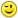 3. Watch 2 videos in the Theory shell in the Frontloading module (vaginal and operative delivery) 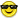 4. Review 2 documents in the Theory shell in the Frontloading module (Apgar and BUBBLEHE)5. Do the ATI Practice test: Dosage Calculation RN Maternal Newborn Online Practice Assessment 3.0 Then upload the report from your initial attempt at the practice assessment in the Dropbox found in the Theory frontloading moduleThursday group:1. Review from prior course Growth & Development material and chapters 31- 35.  2. Complete Five (5) Concept Maps below due Aug. 25th at 9:00 am in class 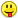 3. Review the MKDQ and math prep handout 4. Do the ATI Practice test: Dosage Calculation RN Nursing Care of Children Online Practice Assessment 3.0 Then upload the report from your initial attempt at the practice assessment in the Dropbox found in the Theory frontloading module.Textbooks/Learning Materials Required:Perry, S. E., Hockenberry, M. J., Lowdermilk, D. L., & Wilson, D. (2018). Maternal child nursing care (6th ed.). Maryland Heights, MO: Mosby. ISBN: 978-0-323-54938-7